Name: ______________________________________________ Block: ______ Date: ______________ Unit 4 Guided Review 1. What are convection currents? What role do they play in plate tectonics?2. Fill out the following table based on Plate Tectonics:3. Label the Figure to the right: 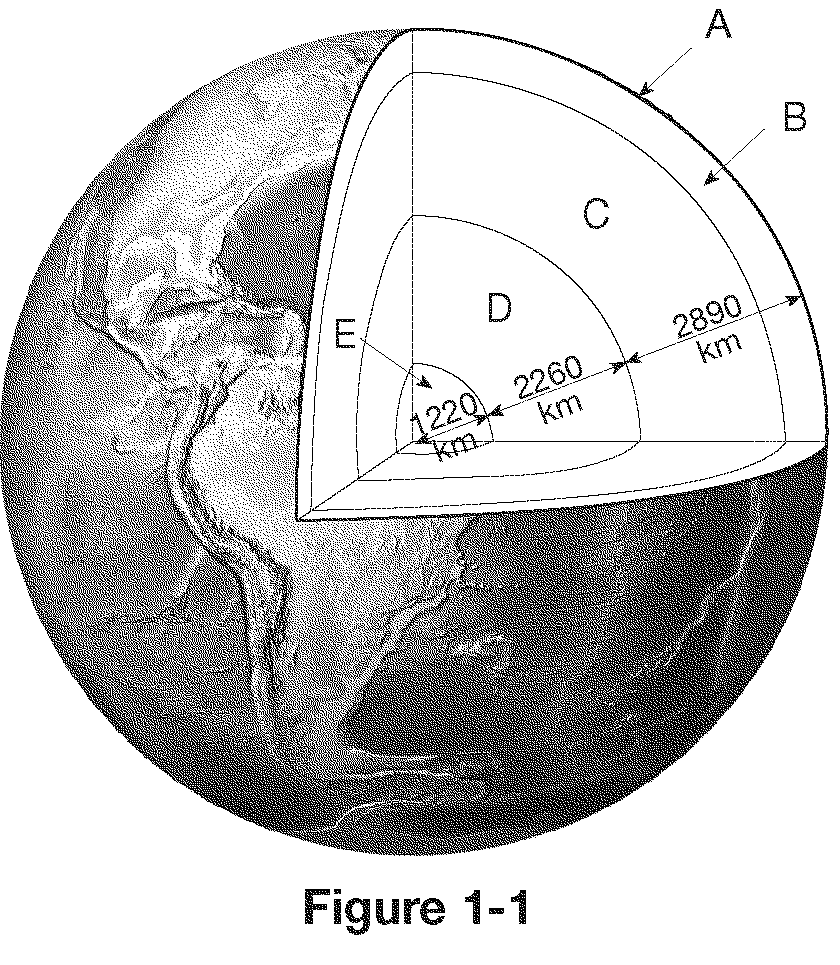 A: _____________________________________B: _____________________________________C: _____________________________________D: _____________________________________E: _____________________________________4. Label the diagram below: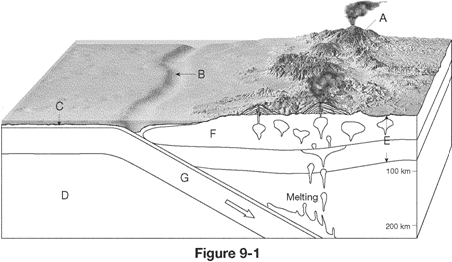 Word Bank: Subduction Zone, Trench, Asthenosphere, Lithosphere, Oceanic Crust, Continental Crust, Volcanic ArcGroup member #1Group member #2Convergent BoundaryDivergent BoundaryTransform FaultDraw the type of boundaryDescribe the effect on the landform